Dr. Timothy R. Morris, ND, IFMCP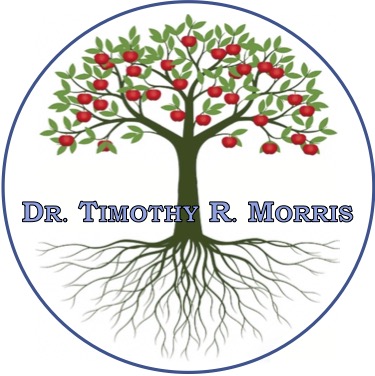 Naturopathic Doctor & IFM Certified PractitionerPATIENT INFORMATION
|Please use MS WORD if possible to fill in the gray boxes, or print clearly. Do not “fix margins” when saving or printing.Primary HEALTH Care Provider or REFERRAL SOURCERESPONSIBLE PARTY and/or SPOUSE’S INFORMATIONINSURANCE INFORMATION (for lab billing only)Address: 7041 11th Ave NW Seattle, WA 98117 ~ Tel: 206-947-4915 ~ Fax: 206-274-4955 Email: TR@trmorrisnd.comPatient Intake FormsPlease e-mail (tr@trmorrisnd.com), fax (206-274-4955), or mail the forms to Dr. Morris prior to your initial visit. Current Age:                Male,  Female,  Non-Binary     Height:            Weight:      Married ,  Single ,  Separated/Divorced ; Children  Occupation:       Top 3 HEALTH Concerns: 
Please list your primary health concerns in order of importance. Details will be gathered in the next three pages. OPTIMAL HEALTH GOALS:  
Briefly describe what optimal health & function looks like for you.WHAT DO YOU WANT YOUR HEATH FOR?  
Please name some purposes, aspirations, or activities that you want to accomplishREADINESS FOR CHANGEHow willing you are to do the following to improve your health 0-5? (5=very willing, 0=not willing)   Be educated on the causes of your health or disease   Engage in regular exercise   Significantly modify your diet   Modify your lifestyle (work demands, hours of sleep, avoiding stressors, etc.)   Reduce your intake of caffeine, alcohol, tobacco, recreational drugs, and medications   Practice a relaxation technique (conscious breathing, meditation, yoga, etc.)   Take vitamins, minerals, herbal supplements, or hormonal support   Have periodic lab tests to assess your progress    Have regular follow up appointments to asses and update your treatment plan   Inform the doctor if a treatment suggestion is not likely to be used, or is not workingPATIENT PREFERENCEIs there any particular approach or behavior that you especially want or appreciate (or don't want) from Dr. Morris?CURRENT concern #1CuRRENT concern #2
CURRENT concern #3Review of SysteMsPlease check the boxes that apply and explain the problem areas further at the bottom of each section. No additional explanation is necessary here if the problem was one of the 3 major heath concerns detailed earlier.General Fatigue (feeling tired or worn out) Unexpected weight gain
 Unexpected weight loss Poor appetite Increased appetite Excessive sleeping Difficulty sleeping Unusual sensitivity to cold
 Unusual sensitivity to heat Hot or cold spells Sweating excessively at night Excessive daytime sweating Lowered resistance to infection Flu-like or vague sick feeling Excessive thirst Other:       Details:      Neurological Problems with memory Problems with concentration Depressed or hopeless mood  Suicidal thoughts or planning Excess worrying, anxiety Panic attacks Forgotten periods of time Dizziness Drowsiness Tremors (in hands or feet. etc.) Twitching, spasms or “tics” Numbness / Tingling Convulsions / fits Slurred speech Speech problem (other) Weakness in muscles Other:      Details:      Respiratory Shortness of breath Asthma, wheezing Chronic cough Coughing up blood or sputum Rapid breathing Repeated sinus infections Repeated bronchitis/pneumonia Other:      Details:      Chest & Cardiovascular Chest pain Palpitations/arrhythmias  Rapid / irregular pulse 
 Ankle swelling/edema High blood pressure Low blood pressure Other:      Details:      Head, Eye, Ear, Nose, & Throat Frequent sore throats Post-nasal drip Disturbances in smell Runny nose or dry nose Repeated ear infections Hearing loss in one or both ears Ringing in ears / tinitus Headache Head injury Facial pain Blurry/Double vision Overly sensitive to light Dry mouth Trouble swallowing Other:      Details:      Gastrointestinal & Hepatic Constipation Loose/liquid bowel movements >3 Bowel movements/day <7 Bowel movements/week Abdominal (stomach/belly) pain Abdominal swelling/bloating Slow digestion Nausea or vomiting  Loss of bowel control Painful bowel movements Frequent belching (burps) Frequent flatulence (farting) Jaundice (yellowing of skin, eyes) Rectal bleeding (red or black blood) Rectal itching Other:      Details:       Musculoskeletal Neck pain or stiffness Back pain or stiffness Joint pain or stiffness Bone pain Leg pain Muscle cramps, spasm, or pain Muscle twitching Weakness/Other:      Details:       Skin, Hair, Nails Dry hair or skin Itchy skin or scalp Rash/Hives Acne Easy bruising Excessive hair loss Excess hair growth Increased perspiration No perspiration Brittle Nails Nails with spots/lines Other      Details:      Genitourinary Itchy privates or genitals Painful urination Excessive urination Difficulty starting urination Accidental wetting of self Pus or blood in urine Decreased sexual desire Other:      Details:       Females No menses Menstrual irregularity Premenstrual Concerns: 	cramps	headaches	sadness/moodiness	irritability/anger	water retention/bloating	breast tenderness Heavy menstrual periods Painful menstrual periods Abnormal vaginal discharge Pain during sex Sterility or fertility issues Problems with pregnancies Pregnancies       Deliveries       Miscarriages       Other:      Details:       Males Impotence (weak male erection) Inability to ejaculate or orgasm Scrotal pain Mass on testicles Mass in scrotum Decreased/absent ability to urinate Waking up at night to urinate Unable to stop urination Abnormal penile discharge Other:      Details:       Miscellaneous/OtherHealth concerns/symptoms not listed above or detailed in the top 3 concerns: 
     PErSONAL & FAMILY MEDICAL HISTORYIn the table below, please indicate the medical conditions you and your family members have had.PAST MEDICAL CARECHILDHOOD & ADULT HISTORYNUTRITION & LIFESTYLE FACTORSTIMELINE of MOST SIGNIFICANT LIFE & Medical EVENTSChronologically list and describe your significant life and medical events. Indicate the EVENT TYPE and start date.LAB TEST & IMAGING STUDIESPlease locate significant past lab and imaging studies—and have them faxed, emailed, or mailed in.In the table below, please enter the most relevant results in chronological order (recent first).MEDICATION & SUPPLEMENT HISTORYList medications, hormones & supplements you currently take—your current regimen.Include the symptom/diagnosis or reason you take/took the medication or supplement—and your response/reactions.Afterwards, list significant medications and supplements you took in the past—and your response/reactions.Please bring your current meds and supplements with you (or have them nearby for remote consults).By responding below, the patient/guardian indicates that the information given in these intake forms above is correct and complete to the best of their ability and agree that any problems that arise due to incomplete or incorrect information are the responsibility of the patient or guardian.Patient OR Guardian:      			Date:      			  MEDICAL RECORDS RELEASE(Patient Name)
(Address)
(Date of Birth)	HEREBY REQUESTS: (Health care provider)
(Fax# / Address)(Health care provider #2—if needed)
(Fax# / Address)(Health care provider #3—if needed) (Fax# / Address)To release any and all information contained in my medical records to: Dr. Timothy R. Morris7041 11th Ave NW, Seattle, WA 98117Phone: 206-947-4915Fax: 206-274-4955Email: TR@trmorrisnd.comI understand that this authorization (unless expressly limited by me in writing) 
extends to all aspects of my medical records including test results, imaging, prescriptions and past treatment recommendations and chart notes. Patient Signature:      			Date:      			 Patient Name: Date of Birth:Marital Status:Home Address: City, State, Zip:Cell Phone: Home Phone:E-mail: Occupation:Employer / School: Work / School Phone: Emergency Contact PersonEmergency Contact PhoneName:Address: Phone #:Fax #:Spouse or Responsible Party: (if different than patient)Case # / Date of Birth: (if different than patient)Address: (if different than patient)Phone:(if different than patient)Employer: (if different than patient)Insurance CompanyGroup ID #Address:Phone Number: CONCERN #1Name the diagnosis, symptom or concern.LOCATION 
& QUALITYIf applicable, name the location and quality of the symptom (sharp, dull, constant, etc.).ONSET & CAUSESWhen did this start? 
What triggered this? 
“I’ve never been well since___”  SEVERITYRate the intensity 0-10: 
0 = perfect10 = worst imaginableFREQUENCY & DURATIONHow frequently does it occur? How long does symptom last when it is present? TIMINGIs the problem worse at any particular time (day/week/month/season)?TRIGGERSIs there anything in particular that triggers this issue?AGGRAVATING FACTORSWhat treatments, activities, foods, settings, etc. make the problem WORSE?RELIEVING FACTORSWhat treatments, activities, foods, settings, etc. make this issue BETTER?ASSOCIATED SYMPTOMSAre there other symptoms that come on with or after this?PROGRESSIONIs the problem generally getting worse, better, or not changing?FAMILY HISTORYHas a family member had a similar concern in the past?YOUR OPINIONWhat do you think is causing and/or perpetuating this problem? ADDITIONAL INFORMATIONWhat else is important to fully understand your concernCONCERN #2Name the diagnosis, symptom or concern.LOCATION 
& QUALITYIf applicable, name the location and quality of the symptom (sharp, dull, constant, etc.).ONSET & CAUSESWhen did this start? 
What triggered this? 
“I’ve never been well since___”  SEVERITYRate the intensity 0-10: 
0 = perfect10 = worst imaginableFREQUENCY & DURATIONHow frequently does it occur? How long does symptom last when it is present? TIMINGIs the problem worse at any particular time (day/week/month/season)?TRIGGERSIs there anything in particular that triggers this issue?AGGRAVATING FACTORSWhat treatments, activities, foods, settings, etc. make the problem WORSE?RELIEVING FACTORSWhat treatments, activities, foods, settings, etc. make this issue BETTER?ASSOCIATED SYMPTOMSAre there other symptoms that come on with or after this?PROGRESSIONIs the problem generally getting worse, better, or not changing?FAMILY HISTORYHas a family member had a similar concern in the past?YOUR OPINIONWhat do you think is causing and/or perpetuating this problem? ADDITIONAL INFORMATIONWhat else is important to fully understand your concern?CONCERN #3Name the diagnosis, symptom or concern.LOCATION 
& QUALITYIf applicable, name the location and quality of the symptom (sharp, dull, constant, etc.).ONSET & CAUSESWhen did this start? 
What triggered this? 
“I’ve never been well since___”  SEVERITYRate the intensity 0-10: 
0 = perfect10 = worst imaginableFREQUENCY & DURATIONHow frequently does it occur? How long does symptom last when it is present? TIMINGIs the problem worse at any particular time (day/week/month/season)?TRIGGERSIs there anything in particular that triggers this issue?AGGRAVATING FACTORSWhat treatments, activities, foods, settings, etc. make the problem WORSE?RELIEVING FACTORSWhat treatments, activities, foods, settings, etc. make this issue BETTER?ASSOCIATED SYMPTOMSAre there other symptoms that come on with or after this?PROGRESSIONIs the problem generally getting worse, better, or not changing?FAMILY HISTORYHas a family member had a similar concern in the past?YOUR OPINIONWhat do you think is causing and/or perpetuating this problem? ADDITIONAL INFORMATIONWhat else is important to fully understand your concern?HEALTH CONDITIONSelf
(current)Self(Past)RelativeDETAILS (who, onset, severity, treatment, resolution, etc.)Suicidal Thoughts/IntentBlood PressureHigh Cholesterol/LipidsDiabetes/High Blood SugarLow Blood SugarObesity/OverweightFatigue/Chronic FatigueHeart Murmur/Arrhythmia Blood Clots/StrokeHeart Attack/Coronary Dis.Sleep Apnea/Sleep DisorderAsthma/COPD/PneumoniaAllergies/Hay FeverFrequent Sinus/Ear InfectionFood Allergies/SensitivitiesSkin ConditionsIndigestion/Heartburn/GERDUlcers (Gastrointestinal)Liver/Gall-Bladder DiseaseColitis/Cohn’s Disease/UCIrritable Bowel (IBS)Thyroid Conditions (high/low)Adrenal DysfunctionChronic Neck/Back PainOsteopenia/OsteoporosisOsteoarthritis (joint pain)Rheumatoid ArthritisAutoimmune: Lupus, MS, etc. Kidney/Urinary DiseaseAbuse: Physical/Sexual Anxiety/DepressionAttention Deficit/ADDAnorexia/Bulimia/BingingAlcohol/Drug MisuseMental Illness Headaches/MigrainesSeizuresAlzheimer’s DiseaseParkinson’s DiseaseCognitive Impairment/Decline Cancer(s)Other:      DRUG ALLERGIES List all known and suspected allergies to medicationsENVIRONMENTAL ALLERGIES List all known and suspected allergies: pollen, pets, mold, etc. FOOD ALLERGIES & SENSITIVITIESList all known and suspected Food allergies/sensitivities/intolerance.HOSPITALIZATIONSWhat were you hospitalized for? When? What treatments were given?SURGERIESName the surgeries, what was treated, when, and the outcomes.VACCINATIONS Conventional or alternate schedule? Optional vaccinations (shingles, flu, HPV, etc.)? Unusual reactions?DENTAL CAREDate of last dental checkup, X-rays. DENTAL ISSUESSignificant past issues: cavities, fillings/root canals (type), extractions/implants, gum or bone issues, etc.WORK RELATED ILLNESSESHave you even been significantly injured or exposed to harmful environments at work? Describe. TRAVEL RELATED ILLNESSESe.g. Traveler’s Diarrhea, Malaria, Parasites, Dengue/Yellow Fever, meningitis, other. Indicate when.LAST PHYSICAL EXAMWhen? By whom? Significant indings?RECENT BLOOD OR LAB WORKDate? Ordered by?
Details to be provided later.OTHER 
CURRENT CAREOther providers currently seen. Name/Specialty? Last seen? 
Conditions Treated.DISCONTINUED CAREOther providers seen in the past for your current concerns. Please indicate your reasons for stopping.PRENATAL DETAILSYour mother’s age, maternal health, substance use, diet, exposures, mental health, gestational stress level, etc.BIRTH DETAILSFull term or premature, vaginal or cesarean, hospital or home birth, respiratory disresss, other details…CHILDHOOD ILLNESSES e.g. Colic, chicken pox, measles, major allergies, ear infections, pneumonia, leukemia, etc.CHILDHOOD SETTINGSLocations, environments (urban, suburban, rural, agricultural, industrial), foreign travel, etc.SOCIAL FOUNDATIONSingle or dual parents, siblings, birth order, adoption, extended family contact, community, etc.CHILDHOOD SECURITY/STRESSDid you feel unsafe as a child? 
Did you experience significant trauma, stress, or hardships?PAST RELIGIOUS OR SPIRITUAL PRACTICE Were you raised with a particular religious preference that you no longer practice?CURRENT SPIRITUAL PRACTICEDo you have a current religious or spiritual practice? If so please describe briefly.TRAVEL HISTORYWhere have you traveled out of the country; when and for how long? Note any illnesses.OCCUPATIONAL HISTORYSummarize your employment history and the TYPES of jobs you’ve had.KNOWN TOXIC EXPOSURESHave you been exposed to significant industrial pollutants, hazardous waste, exhaust, mold, pesticides, mercury, lead, solvents, PCBs, PBDEs, etc.TOBACCO USEPlease indicate past and present useRECREATIONAL DRUG USEPlease indicate past and present use. (This may also be disclosed during the visit.)INJURIES & 
TRAUMASe.g. head injury, car accidents, falls, broken bones, major sprains. Indicate the date and treatments.DIETARY HABITS & RESTRICTIONSFor example: vegetarian, gluten free, dairy free, Low FODMAP, AI-paleo, ketogenic, Zone, etc.  TYPICAL BREAKFASTSDo you eat breakfast? If so what are some examples?TYPICAL LUNCHESDescribe typical lunches.TYPICAL DINNERSDescribe typical dinners.TYPICAL SNACKSDo you snack? How often? 
Please give a few examples.HYDRATIONHow much water do you typically drink on a daily basis? 
(coffee & alcohol don't count)CAFFEINE USEInclude coffee, tea, soda and the amount per day, week or month.SWEET DRINKSDo you drink diet or regular soda, undiluted fruit juices, “desert” coffees (w/ flavored syrup), etc.?FAST FOOD & PASTRIESHow often do you eat fast food, pastries, instant meals, (per day/week/month)?ALCOHOL USEPlease indicate the amount per day, week, or month. Are you or loved ones concerned about you over-consuming alcohol?SLEEP BEHAVIORUsual bedtime, onset time, duration, regularity, quality. Indicate and describe any snoring, apnea, sleepwalking, nightmares, difficulty falling/staying asleep, etc.RELAXATION & RECUPERATIONWhat kinds of things do you do to unwind, relax and recharge? How often? Are these effective?CURRENT MAJOR LIFE STRESSORSList major stressors: work, school, finances, children, family, relationships, caregiving, illness, etc.EXERCISE & MOVEMENTIndicate frequency, intensity, type, and duration: (e.g. 3x/week, 30min, moderate, aerobic (or strength/resistance or flexibility)RELATIONSHIPS & NETWORKSDo you have people or groups with whom you feel seen, heard, accepted and supported?EVENT TITLE EVENT TYPESTART DATE(Month &Year)END DATE(If applicable)EVENT DESCRIPTION ADDITIONAL INFORMATION:      ADDITIONAL INFORMATION:      ADDITIONAL INFORMATION:      ADDITIONAL INFORMATION:      ADDITIONAL INFORMATION:      LAB TESTS &
IMMAGING STUDIES DATE
(month & year)PRESCRIBING PROVIDERFINDINGS 
(normal or abnormal; include the numbers and the normal ranges)ADDITIONAL INFORMATION:      ADDITIONAL INFORMATION:      ADDITIONAL INFORMATION:      ADDITIONAL INFORMATION:      SUPPLEMENT OR MEDICATIONDOSAGE & FREQUENCYSTART & END (month/year)DIAGNOSIS OR REASON FOR TAKING. 
INDICATE YOUR RESPONSE, SIDE EFFECTSADDITIONAL INFORMATION:      ADDITIONAL INFORMATION:      ADDITIONAL INFORMATION:      ADDITIONAL INFORMATION:      